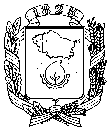 АДМИНИСТРАЦИЯ  ГОРОДА  НЕВИННОМЫССКАСТАВРОПОЛЬСКОГО КРАЯПОСТАНОВЛЕНИЕ10.04.2018                                                                                                   № 437НевинномысскОб утверждении Положения о порядке организации и обеспечения общественного правопорядка и безопасности при проведении на  территории города Невинномысска культурно-просветительных, театрально-зрелищных и спортивных мероприятийВ соответствии с Федеральным законом от 06 ноября 2003 г. №131-ФЗ «Об общих принципах организации местного самоуправления в Российской Федерации» и в целях обеспечения общественного правопорядка и безопасности при проведении на территории города Невинномысска культурно-просветительных, театрально-зрелищных и спортивных мероприятий с массовым пребыванием граждан, постановляю:1. Утвердить прилагаемое Положение о порядке организации и обеспечения общественного правопорядка и безопасности при проведении на территории города Невинномысска культурно-просветительных, театрально-зрелищных и спортивных мероприятий.2. Настоящее постановление разместить на официальном сайте администрации города Невинномысска в информационно-телекоммуникационной сети «Интернет» и опубликовать в газете «Невинномысский рабочий».3. Контроль за выполнением настоящего постановления возложить на заместителя главы администрации города Невинномысска Эма А.Ю.Глава города НевинномысскаСтавропольского края                                                                    М.А. МиненковПриложениек постановлению администрациигорода Невинномысска10.04.2018 № 437ПОЛОЖЕНИЕ о порядке организации и обеспечения общественного правопорядка и безопасности при проведении на территории города Невинномысска культурно-просветительных, театрально-зрелищных и спортивных мероприятийI. Общие положения1. Настоящее Положение разработано с целью определения порядка организации и обеспечения общественного правопорядка и безопасности при проведении на территории города Невинномысска культурно-просветительных, театрально-зрелищных и спортивных мероприятий с массовым пребыванием граждан.2. Под массовым мероприятием в настоящем Положении понимается разовое культурно-просветительное, театрально-зрелищное или спортивное мероприятие с массовым пребыванием граждан (далее соответственно – массовые мероприятия, участники массовых мероприятий), в котором участвует более 100 человек, проводимое в зданиях или сооружениях либо комплексе таких зданий или сооружений, включая прилегающую территорию, предназначенных для проведения такого мероприятия, а также на площадях, улицах, водоемах и других территориях (далее – место проведения массового мероприятия) по согласованию с Правительством Ставропольского края, администрацией города Невинномысска, безопасность участников которого осуществляется с привлечением отдела Министерства внутренних дел Российской Федерации по городу Невинномысску (далее – отдел МВД России по городу Невинномысску). К массовым мероприятиям не относятся ведомственные мероприятия (совещания, конференции, семинары), проводимые в административных зданиях соответствующих ведомственных структур, а также разовые массовые мероприятия, проводимые на платной основе в стационарных сооружениях (театральных, кинозрелищных, концертных, спортивных, цирковых и др.), отвечающих назначению их использования, безопасность участников которых, их пропускной и внутриобъектовый режим осуществляются с привлечением частных охранных служб, контролеров-распорядителей (далее – коммерческое мероприятие).Настоящее Положение не распространяется на правоотношения, связанные с порядком организации и обеспечения общественного порядка и безопасности при проведении на территории города Невинномысска коммерческих и публичных  мероприятий.3. Организатор массового мероприятия - орган исполнительной власти Ставропольского края, администрация города Невинномысска, юридическое или физическое лицо, выступающие инициаторами проведения соответствующего массового мероприятия и осуществляющие его организационное, финансовое обеспечение и обеспечение безопасности участников массового мероприятия с привлечением отдела МВД России по городу Невинномысску.II. Порядок согласования проведения массового мероприятия4. В целях организации и обеспечения общественного правопорядка и безопасности при проведении массового мероприятия организатор массового мероприятия в срок не ранее 15 календарных дней и не позднее 10 календарных дней до дня проведения массового мероприятия подает в письменной  форме  уведомление  о  проведении  массового  мероприятия (далее – уведомление) в:1) отдел МВД России по городу Невинномысску – в случае если организатором массового мероприятия является администрация города Невинномысска, которая планирует проведение массового мероприятия на территории города Невинномысска;2) отдел МВД России по городу Невинномысску и администрацию города Невинномысска – в случае если организатором массового мероприятия является юридическое или физическое лицо, которое планирует проведение массового мероприятия на территории города Невинномысска; 3) Главное управление Министерства внутренних дел Российской Федерации по Ставропольскому краю (далее – ГУ МВД России по краю), отдел МВД России по городу Невинномысску и Правительство Ставропольского края – в случае если организатором массового мероприятия является орган исполнительной власти Ставропольского края, который планирует проведение массового мероприятия на территории города Невинномысска. 5. Уведомление должно содержать следующие сведения:1) цель массового мероприятия;2) место проведения массового мероприятия;3) дата, время начала и окончания массового мероприятия;4) предполагаемое количество участников массового мероприятия;5) перечень мер, принятие которых предполагается организатором массового мероприятия для обеспечения общественного правопорядка и безопасности участников массового мероприятия; 6) перечень мер, принятие которых предполагается организатором массового мероприятия для организации оказания участникам массового мероприятия медицинской помощи;7) информация о намерении использовать звукоусиливающие технические средства при проведении массового мероприятия;8) фамилия, имя, отчество либо наименование (для юридических лиц) организатора массового мероприятия, сведения о его месте жительства или пребывания, его юридический адрес (для юридических лиц), номер телефона;9) фамилии, имена и отчества лиц, уполномоченных организатором массового мероприятия выполнять распорядительные функции по организации и проведению массового мероприятия;10) дата подачи уведомления;11) информация о планируемом участии в массовом мероприятии должностных лиц федеральных органов исполнительной власти, территориальных органов федеральных органов исполнительной власти и Правительства Ставропольского края.6. В случае выявления обстоятельств, снижающих уровень безопасности участников проводимого массового мероприятия, нарушения организатором массового мероприятия сроков направления уведомления, Правительство Ставропольского края или администрация города Невинномысска соответственно вправе внести организатору мероприятия предложение об отмене его проведения.7. В случае несвоевременного представления уведомления, организатор массового мероприятия обязан перенести проведение массового мероприятия на более поздний срок.8. Уведомление рассматривается администрацией города Невинномысска в срок не более семи дней со дня его подачи. Для рассмотрения уведомления администрация города Невинномысска приглашает представителей отдела МВД России по городу Невинномысску, а также представителей организаций, участвующих в массовом мероприятии. С организатором массового мероприятия проводится согласование мер по обеспечению общественного правопорядка, организации торговли, выполнению дополнительных работ по уборке мест проведения массового мероприятия и других вопросов, связанных с организацией массового мероприятия.9. По результатам рассмотрения уведомления администрация города Невинномысска принимает решение о согласовании проведения массового мероприятия, либо отказе в его проведении. Администрация города Невинномысска вправе предложить организатору массового мероприятия изменить условия его проведения – определить другое время и место проведения массового мероприятия. О принятом решении организатору массового мероприятия сообщается в письменной форме. Отказ в проведении массового мероприятия или предложение об изменении условий его проведения должны быть мотивированными.10. На период проведения массового мероприятия, в целях обеспечения координационного взаимодействия всех участников массового мероприятия, назначается ответственный представитель администрации города Невинномысска.11. Организатор массового мероприятия размещает в установленном порядке информацию о дате, времени и месте его проведения только после принятия администрацией города Невинномысска решения о  согласовании проведения массового мероприятия. III. Права и обязанности организатора массового мероприятия12. Организатор массового мероприятия имеет право:1) проводить массовое мероприятие во время и в месте его проведения, которые указаны в уведомлении, либо изменены по согласованию с администрацией города Невинномысска;2) проводить массовое мероприятие в форме, не противоречащей федеральному законодательству, в том числе использовать звукоусиливающие технические средства с уровнем звука, соответствующим стандартам и нормам, установленным в Российской Федерации.13. Организатор массового мероприятия обязан:1) соблюдать предусмотренные настоящим Положением порядок и сроки подачи уведомления;2) получить согласование Правительства Ставропольского края на проведение массового мероприятия (в случае если в массовом мероприятии  предполагается участие должностных лиц федеральных органов исполнительной власти, территориальных органов федеральных органов исполнительной власти и Правительства Ставропольского края);3) обеспечить подключение арочных переносных металлодетекторов, устанавливаемых в месте проведения массового мероприятия, к источникам энергоснабжения;4) обеспечить соблюдение правил техники безопасности и противопожарной безопасности в месте  проведения массового мероприятия, в том числе с использованием пиротехнических средств;5) согласовать с коммунальными службами города Невинномысска: порядок проведения работ по уборке территории места проведения массового мероприятия; установку при необходимости в месте проведения массового мероприятия передвижных уличных биотуалетов и их обслуживание согласно заключенному договору;6) обеспечить в месте проведения массового мероприятия соблюдение всеми участниками массовых мероприятий:а) требований федерального законодательства;б) норм и правил эксплуатации места проведения массового мероприятия;в) правил технической эксплуатации инженерных систем, установленных в месте проведения массового мероприятия;г) требований пожарной, санитарно-эпидемиологической безопасности;д) требований, установленных правовыми актами органов исполнительной власти Ставропольского края в области здравоохранения, образования, культуры, торговли, коммунально-бытового и транспортного обслуживания;7) совместно с юридическим или физическим лицом, в собственности, распоряжении, владении, пользовании, хозяйственном ведении или оперативном управлении которого находится место проведения массового мероприятия (далее – администрация места проведения массового мероприятия) и отделом МВД России по городу Невинномысску принимать меры по недопущению реализации алкогольной и спиртосодержащей продукции в месте проведения массового мероприятия;8) в случае возникновения угрозы совершения террористических актов, проявлений экстремизма, совершения массовых беспорядков и иных опасных противоправных действий принимать меры по приостановлению или прекращению проведения массового мероприятия;9) информировать администрацию города Невинномысска об окончании массового мероприятия и результатах обеспечения общественного правопорядка и безопасности при его проведении.IV. Права и обязанности администрации места проведения массового мероприятия14. Администрация места проведения массового мероприятия имеет право:1) принимать самостоятельное решение по участию структурных подразделений администрации места проведения массового мероприятия в организации проведения на его территории массового мероприятия; 2) совместно с отделом МВД России по городу Невинномысску определять места для расстановки лиц, ответственных за организацию проведения массового мероприятия, и транспортных средств участников массового мероприятия;3) устанавливать правила поведения участников массового мероприятия в месте проведения массового мероприятия; 4) устанавливать ограничения для участников массового мероприятия на территории объекта проведения массового мероприятия.15. Администрация места проведения массового мероприятия обязана:1) выставлять контрольно-распорядительную службу за 2 часа до начала проведения массового мероприятия;2) совместно с отделом МВД России по городу Невинномысску и отделом надзорной деятельности по городу Невинномысску управления надзорной деятельности и профилактической работы Главное управление министерства чрезвычайных ситуаций Российской Федерации по Ставропольскому краю (далее - ОНД по городу Невинномысску УНД и ПР ГУ МЧС РФ по СК) проводить проверку готовности места проведения массового мероприятия, и составлять акт готовности такого места к проведению массового мероприятия;3) принимать меры к устранению обстоятельств, снижающих уровень обеспечения охраны общественного правопорядка и безопасности участников массового мероприятия, и информировать об этом начальника отдела МВД России по городу Невинномысску и начальника ОНД по городу Невинномысску УНД и ПР ГУ МЧС РФ по СК;4) соблюдать установленные в месте  проведения массового мероприятия меры безопасности, в том числе пожарной и санитарной безопасности;5) обеспечивать расстановку совместно с отделом  МВД России по городу Невинномысску средств  инженерно-технической защищенности объекта проведения массового мероприятия;6) проверять, закрывать и опечатывать помещения здания (зданий) места проведения массового мероприятия, неиспользуемые при проведении массового мероприятия;7) обеспечивать необходимые условия для организации оказания медицинской помощи участникам массового мероприятия и организаторам массового мероприятия.V. Права ГУ МВД России по краю, отдела МВД России по городу Невинномысску16. ГУ МВД России по краю, отдел МВД России по городу Невинномысску имеют право: 1) в случае выявления обстоятельств, снижающих уровень обеспечения охраны общественного правопорядка и безопасности участников массового мероприятия, нарушения срока подачи уведомления вносить соответственно в Правительство Ставропольского края или администрацию города Невинномысска предложение об отмене проведения массового мероприятия;2) проверять у частных охранных служб и их сотрудников, принимающих участие в обеспечении проведения массового мероприятия, наличие необходимых документов и лицензий, подтверждающих право на занятие охранной деятельностью;3) осуществлять иные права, предусмотренные статьей 13 Федерального закона «О полиции».VI. Права участников массового мероприятия17.	Участники массового мероприятия имеют право:1) свободно входить в место проведения массового мероприятия или по предъявленным документам (аккредитации), дающим право на вход, в случае, если это предусмотрено порядком проведения массового мероприятия;2) пользоваться всеми услугами, предоставленными организаторами массового мероприятия и администрацией места проведения массового мероприятия.18.	Участники массового мероприятия обязаны:1) соблюдать и поддерживать общественный порядок и общепринятые нормы поведения, вести себя уважительно по отношению к другим посетителям и участникам массового мероприятия, обслуживающему персоналу, лицам, ответственным за соблюдение порядка на массовом мероприятии, не допускать действий, создающих опасность для окружающих;2) предъявлять представителям администрации места проведения массового мероприятия и сотрудникам правоохранительных органов документы, дающие право для входа в место проведения массового мероприятия, а также пропуск на въезд автотранспорта на территорию места проведения массового мероприятия, если это предусмотрено порядком его проведения;3) выполнять требования представителей администрации места проведения массового мероприятия и правоохранительных органов по соблюдению правил поведения и установленных ограничений;4) незамедлительно сообщать администрации места проведения массового мероприятия и в правоохранительные органы о случаях обнаружения подозрительных предметов, вещей и обо всех случаях возникновения задымления или пожара;5) при получении информации об эвакуации действовать согласно указаниям администрации места проведения массового мероприятия и сотрудников отдела МВД России по городу Невинномысску, ответственных за обеспечение правопорядка, соблюдая спокойствие и не создавая паники.19. Участникам массового мероприятия запрещается:1) проносить оружие, огнеопасные, взрывчатые, ядовитые, пахучие и радиоактивные вещества, колющие и режущие предметы, чемоданы, портфели, крупногабаритные свертки и сумки, напитки в металлической и стеклянной таре и иные предметы, создающие помехи нормальному проведению массового мероприятия и (или) опасность для окружающих;2) распивать алкогольную продукцию в запрещенных местах или появляться в пьяном виде, оскорбляющем человеческое достоинство;3) выбрасывать предметы вне мусоросборочных контейнеров, а также совершать иные действия, нарушающие порядок проведения массового мероприятия;4) допускать выкрики или иные действия, унижающие человеческое достоинство участников массового мероприятия или зрителей;5) находиться во время проведения массового мероприятия в проходах, на лестницах или люках, создавать препятствия передвижению участников массового мероприятия, забираться на ограждения, парапеты, осветительные устройства, площадки для телевизионных съемок, деревья, мачты, крыши, несущие конструкции, повреждать оборудование, элементы оформления сооружений и иной инвентарь, зеленые насаждения;6) приходить на массовое мероприятие с животными, если это не предусмотрено характером массового мероприятия;7) осуществлять торговлю, наносить надписи и расклеивать объявления, плакаты и другую продукцию информационного содержания без письменного разрешения администрации места проведения массового мероприятия;8) наносить или выставлять напоказ знаки или иную символику, направленную на разжигание расовой, социальной, национальной или религиозной розни.Первый заместитель главы администрации города Невинномысска                                          В.Э. Соколюк